訓練コース内容【最寄り駅からの地図】⇒裏面　カリキュラム訓練No.ＨＷ窓口でお問合せください。訓練科名長期高度人材育成コース（介護福祉士資格コース）長期高度人材育成コース（介護福祉士資格コース）訓練期間令和２年４月1日（水）～令和４年３月３１日（木）令和２年４月1日（水）～令和４年３月３１日（木）令和２年４月1日（水）～令和４年３月３１日（木）令和２年４月1日（水）～令和４年３月３１日（木）訓練実施校名近畿社会福祉専門学校近畿社会福祉専門学校近畿社会福祉専門学校近畿社会福祉専門学校所在地大阪市都島区片町1-5-13　大手前センチュリービル3階大阪市都島区片町1-5-13　大手前センチュリービル3階大阪市都島区片町1-5-13　大手前センチュリービル3階大阪市都島区片町1-5-13　大手前センチュリービル3階電話番号06－6136－111706－6136－1117受付時間（月～金）9：00～17：30事前説明会日時2月13日（木）11：00～13：00、15：00～17：002月16日（日）10：00～12：00、14：00～16：002月18日（火）11：00～13：00、15：00～17：002月27日（木）11：00～13：00、15：00～17：002月28日（金）11：00～13：00、15：00～17：003月3日（火）11：00～13：00、15：00～17：002月13日（木）11：00～13：00、15：00～17：002月16日（日）10：00～12：00、14：00～16：002月18日（火）11：00～13：00、15：00～17：002月27日（木）11：00～13：00、15：00～17：002月28日（金）11：00～13：00、15：00～17：003月3日（火）11：00～13：00、15：00～17：002月13日（木）11：00～13：00、15：00～17：002月16日（日）10：00～12：00、14：00～16：002月18日（火）11：00～13：00、15：00～17：002月27日（木）11：00～13：00、15：00～17：002月28日（金）11：00～13：00、15：00～17：003月3日（火）11：00～13：00、15：00～17：002月13日（木）11：00～13：00、15：00～17：002月16日（日）10：00～12：00、14：00～16：002月18日（火）11：00～13：00、15：00～17：002月27日（木）11：00～13：00、15：00～17：002月28日（金）11：00～13：00、15：00～17：003月3日（火）11：00～13：00、15：00～17：00試験科目面接面接面接面接最寄り駅●京阪電車　本線　天満橋駅（徒歩7分・距離0.5km）●Osaka Metro　谷町線　天満橋駅（徒歩7分・距離0.5km）　長堀鶴見緑地線　大阪ビジネスパーク駅（徒歩7分・距離0.7km）●ＪＲ　東西線　大阪城北詰駅（徒歩5分・距離0.4km）●京阪電車　本線　天満橋駅（徒歩7分・距離0.5km）●Osaka Metro　谷町線　天満橋駅（徒歩7分・距離0.5km）　長堀鶴見緑地線　大阪ビジネスパーク駅（徒歩7分・距離0.7km）●ＪＲ　東西線　大阪城北詰駅（徒歩5分・距離0.4km）●京阪電車　本線　天満橋駅（徒歩7分・距離0.5km）●Osaka Metro　谷町線　天満橋駅（徒歩7分・距離0.5km）　長堀鶴見緑地線　大阪ビジネスパーク駅（徒歩7分・距離0.7km）●ＪＲ　東西線　大阪城北詰駅（徒歩5分・距離0.4km）●京阪電車　本線　天満橋駅（徒歩7分・距離0.5km）●Osaka Metro　谷町線　天満橋駅（徒歩7分・距離0.5km）　長堀鶴見緑地線　大阪ビジネスパーク駅（徒歩7分・距離0.7km）●ＪＲ　東西線　大阪城北詰駅（徒歩5分・距離0.4km）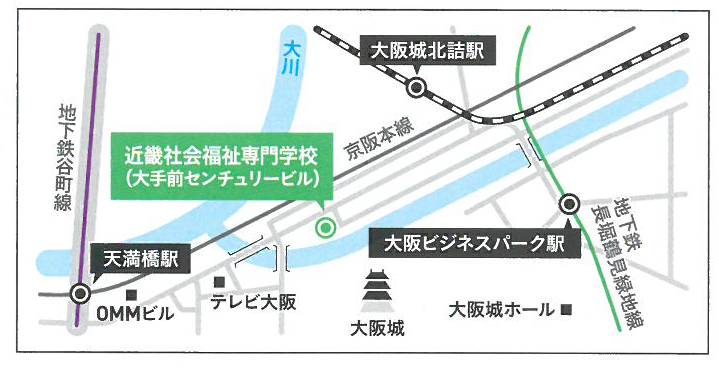 